    MEDEGLIA4-Zi.-Rustico zum Ausbauen in der Natursehr ruhig, mit schöner Aussicht & großen Wäldern………………………………..…………………………………………..…………..……………..…..……………..……..……….Rustico di 4 locali da rinnovare nella naturamolto tranquilla, con bella vista e grande bosco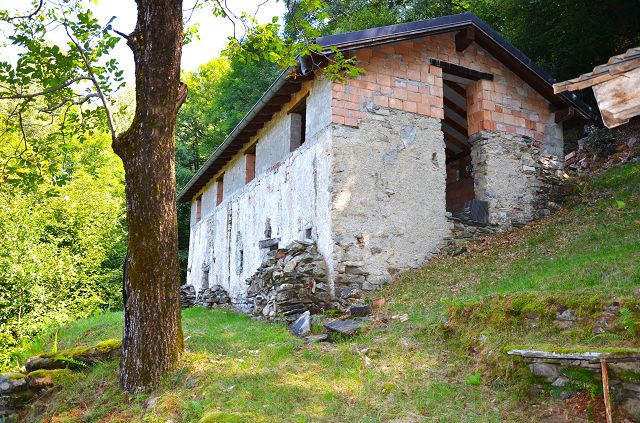                                             4180/4204Fr. 130‘000.--  Standort | Umgebung     6809 Medeglia, in Bràghe     Region: Rivera-Monteceneri     Lage: sehr ruhig     Ausblick: schöner Panoramablick     Schulen: Bironico     Einkäufe: Bironico     Öffentliche Verkehrsmittel: 1.4 km     Entfernung zur nächsten Stadt: 20 km     Entfernung von der Autobahn: 8 km  BeschreibungDieses grosse Rustico inmitten der Natur mit viel Wald befindet sich in einer sehr ruhigen Lage, oberhalb des Dorfes Medeglia.Das Rustico ist derzeit in zwei Teile mit separaten Eingängen unterteilt. Jeder Teil hat zwei Etagen. Die Struktur des Rusticos ist in einem guten Zustand und das Dach wurde vor 20 Jahren neu gedeckt. Der Innenbereich ist jedoch vollständig renovierungsbedürftig. Trinkwasser ist in unmittelbarer Nähe vorhanden. Für die Abwasserentsorgung kann eine Klärgrube angelegt werden. Für die Stromversorgung muss eine Fotovoltaikanlage installiert werden.Das Rustico ist von einem grossen Waldstück von ca. 5200 m2 mit einem Geräteschuppen umgeben. Nicht weit vom Rustico entfernt befindet sich ein Bach mit einem schönen Wasserlauf.Hier findet man die absolute Ruhe eines romantischen Tals inmitten der unberührten Natur. Rundherum können zahlreiche Wanderungen und Fahrradtouren unternommen werden. Vom Rustico aus hat man einen schönen Panoramablick ins Tal und in die Natur.Das Rustico ist mit dem Auto bis auf 300 m zu erreichen. Vom dortigen Parkplatz gelangt man über einen steilen Waldweg zum Rustico. Im Winter kann man im Dorf parkieren und dann mit dem Schneeschlitten zum Rustico fahren. Die Postautohaltestelle ist 1.4 km vom Rustico entfernt. Das Dorf Bironico mit seinen Geschäften ist in einer Distanz von 5.5 km vom Rustico zu erreichen.  Die Autobahn A2 in Rivera ist 8 km entfernt und zu den Städten Lugano und Locarno mit ihren Seen gelangt man in gut 30 Fahrminuten.  Highlights                 sehr ruhige Lage inmitten der Natur mit großen bewaldeten Grundstückennur 20 km von Bellinzona entferntAutobahnanschluss / ÖV Ubicazione | Dintorni   6809 Medeglia, al BràgheRegione: Rivera-MonteceneriPosizione: molto tranquilla Vista: bella vista panoramica Scuole: BironicoAcquisti: BironicoMezzi pubblici: 1,4 km Distanza dalla città più vicina: 20 kmDistanza dall'autostrada: 8 km Descrizione dell’immobileQuesto grande rustico immerso nella natura con molto bosco si trova in una posizione molto tranquilla sopra il paese di Medeglia.Attualmente il rustico è diviso in due parti con ingressi separati. Ogni parte è strutturata su due piani. La struttura del rustico si trova in buono stato ed il tetto è stato fatto a nuovo 20 anni fa. Tuttavia, esso dev’essere completamente ristrutturato. Acqua potabile si trova nelle immediate vicinanze. Per lo scarico di acque luride bisogna creare una fossa settica. Per avere elettricità va installato un impianto fotovoltaico.Il rustico è circondato da grande terreno boschivo di circa 5200 m2 con una capanna attrezzi. Non lontano dal rustico passa un ruscello con bel flusso d’acqua.Qui si trova la tranquillità assoluta di una romantica valle, in mezzo ad una natura intatta. Ovunque intorno si possono intraprendere numerose escursioni a piedi o con la bicicletta. Dal rustico si gode di una bella vista panoramica sulla valle e sulla natura.Il rustico è raggiungibile in auto fino a 300 m, dove si parcheggia e poi si arriva a piedi fino al rustico attraverso un ripido sentiero boschivo. In inverno in caso di molta neve si può parcheggiare nel paese di Medeglia e fare 1 km a piedi o con motoslitta. La fermata di auto postale si trova a 1,4 km dal rustico. Il paese di Bironico con i suoi negozi dista a 5,5 km dal rustico, Bellinzona a 20 km e l’autostrada A2 a 8 km.……………………………………………………………………………………………………….	 Highlights        posizione molto tranquilla immersa nella natura con grande terreno boschivoa soli 20 km da Bellinzonaottimo collegamento autostradale/trasporti pubblici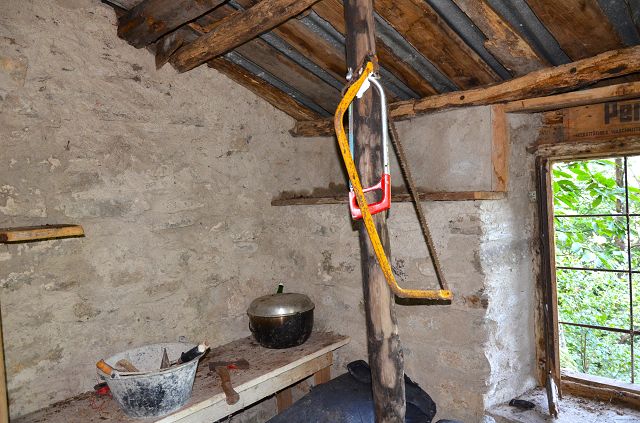                                        Innenbereich / interni capanna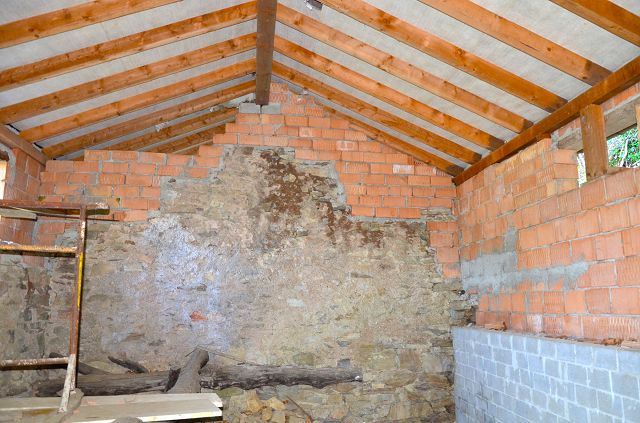                                                     Innenbereich / interni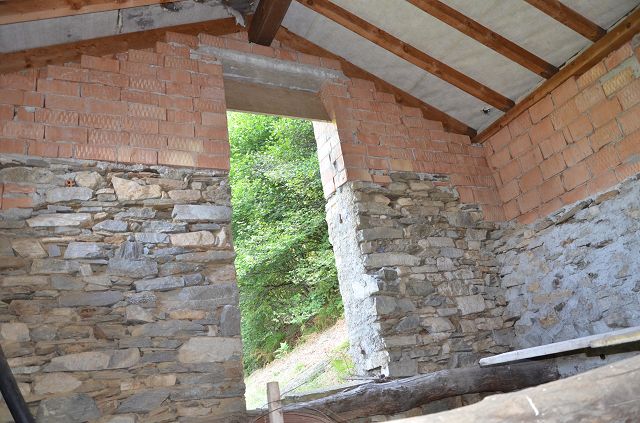                                                       Innenbereich / interni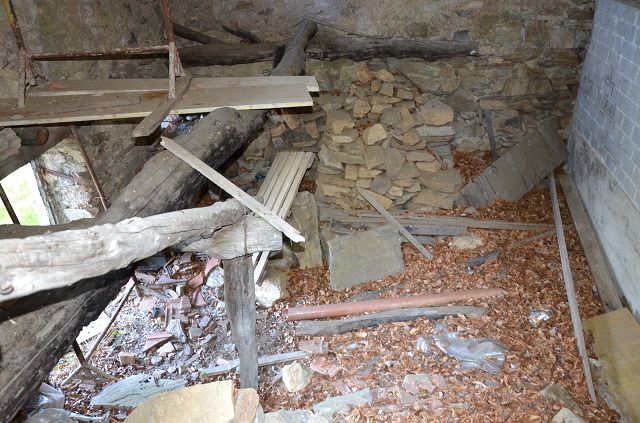                                                     Innenbereich / interni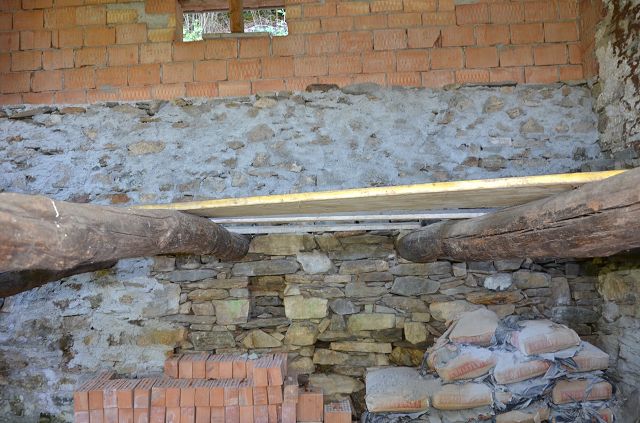                                                       Innenbereich / interni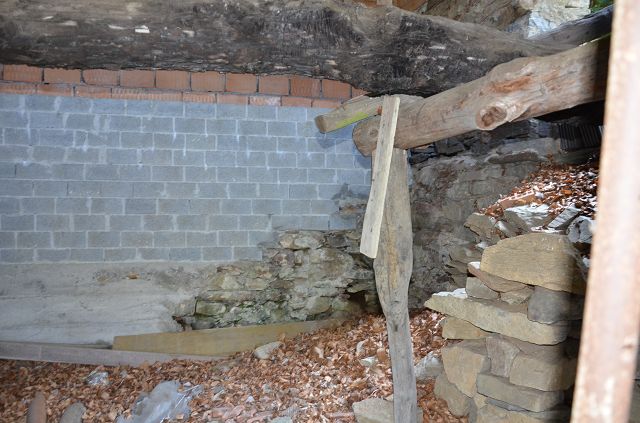                                                     Innenbereich / interni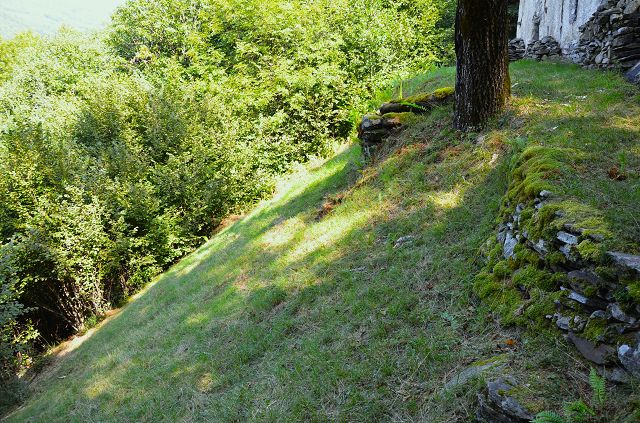                                     Privates Grundstück / terreno privato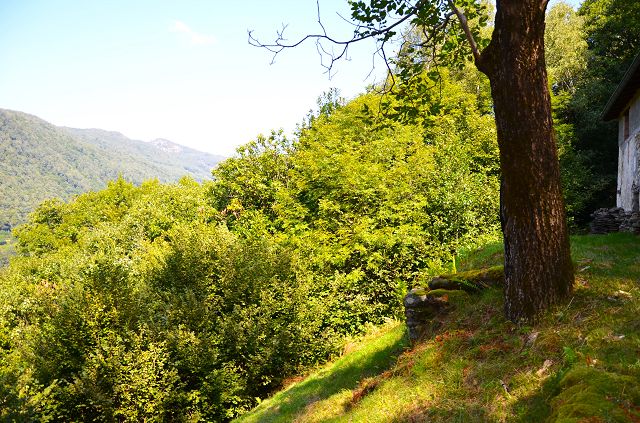                                      Privater Wald / bosco di proprietà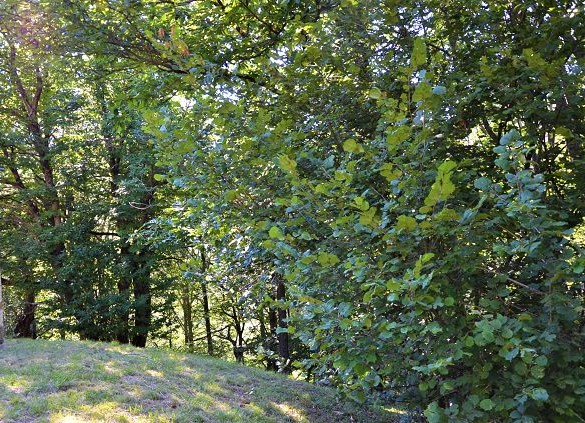                                        Privater Wald / bosco di proprietà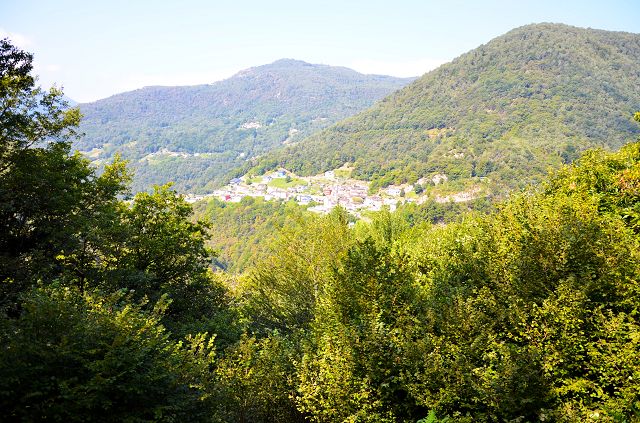                                                            Aussicht / vista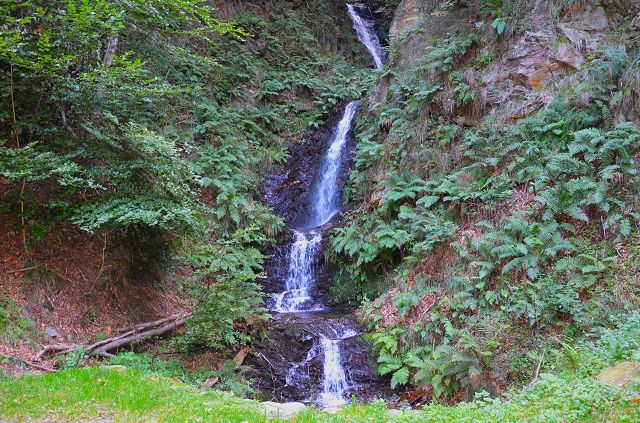                                                   Umgebung / dintorni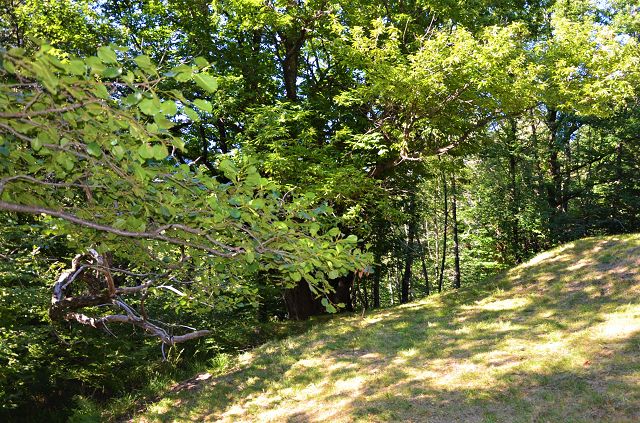                                                    Umgebung / dintorni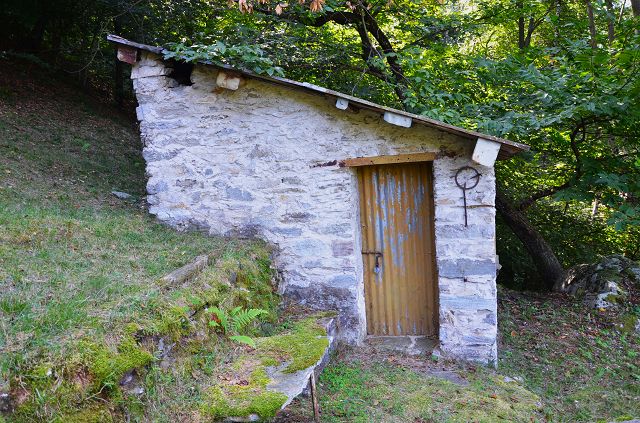                                                          Hütte / capanna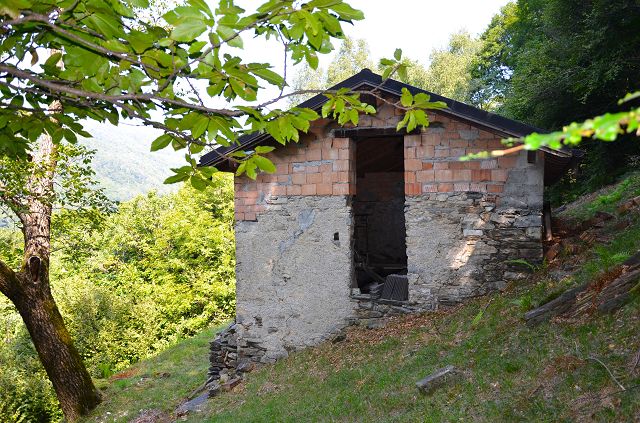                                                        Rustico / rustico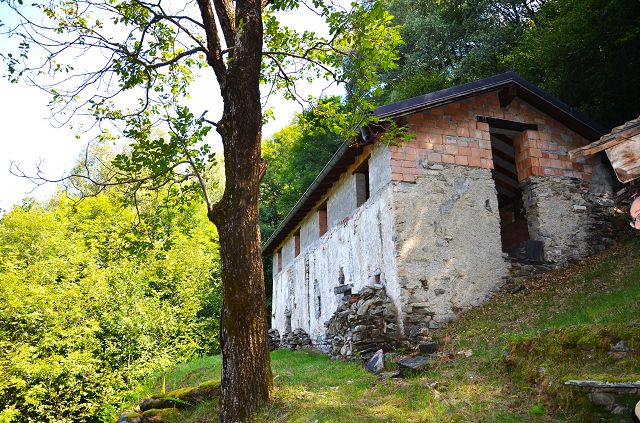                                Rustico mit Grundstück / rustico con terreno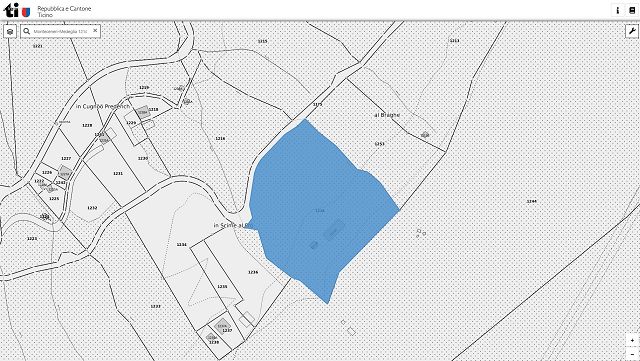 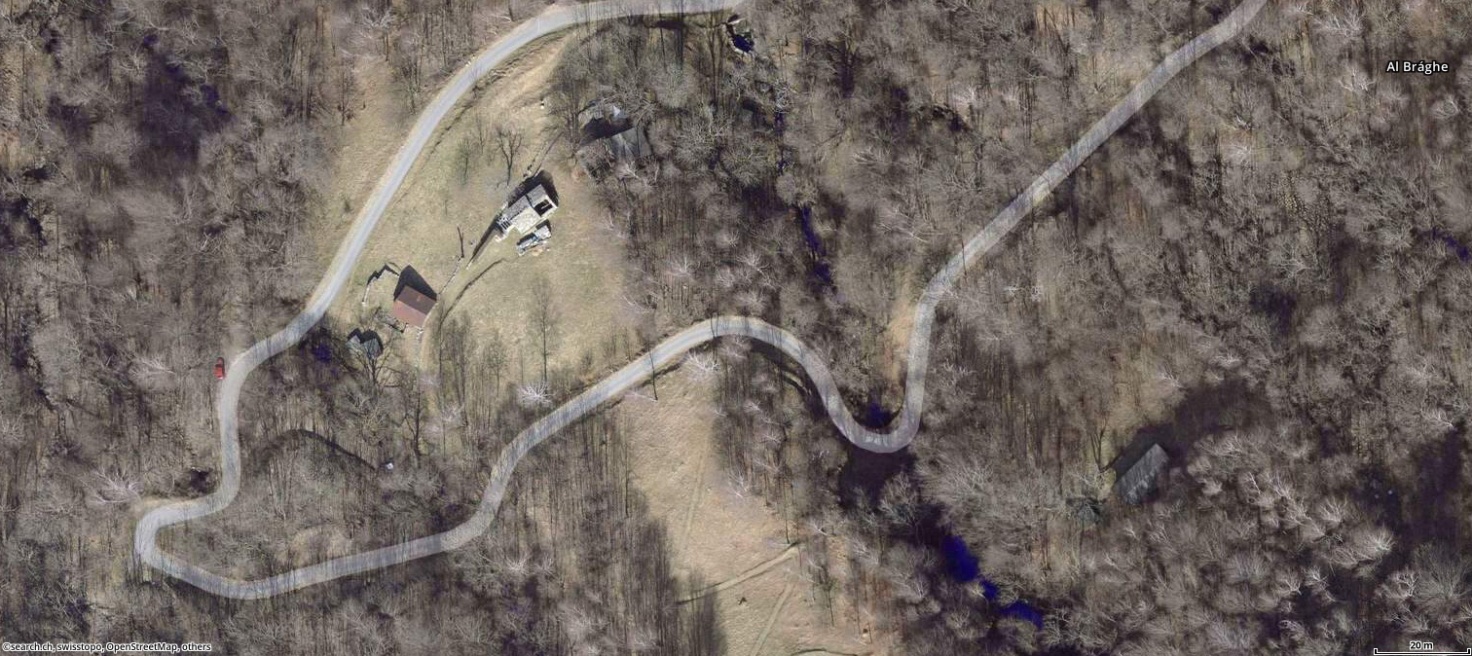 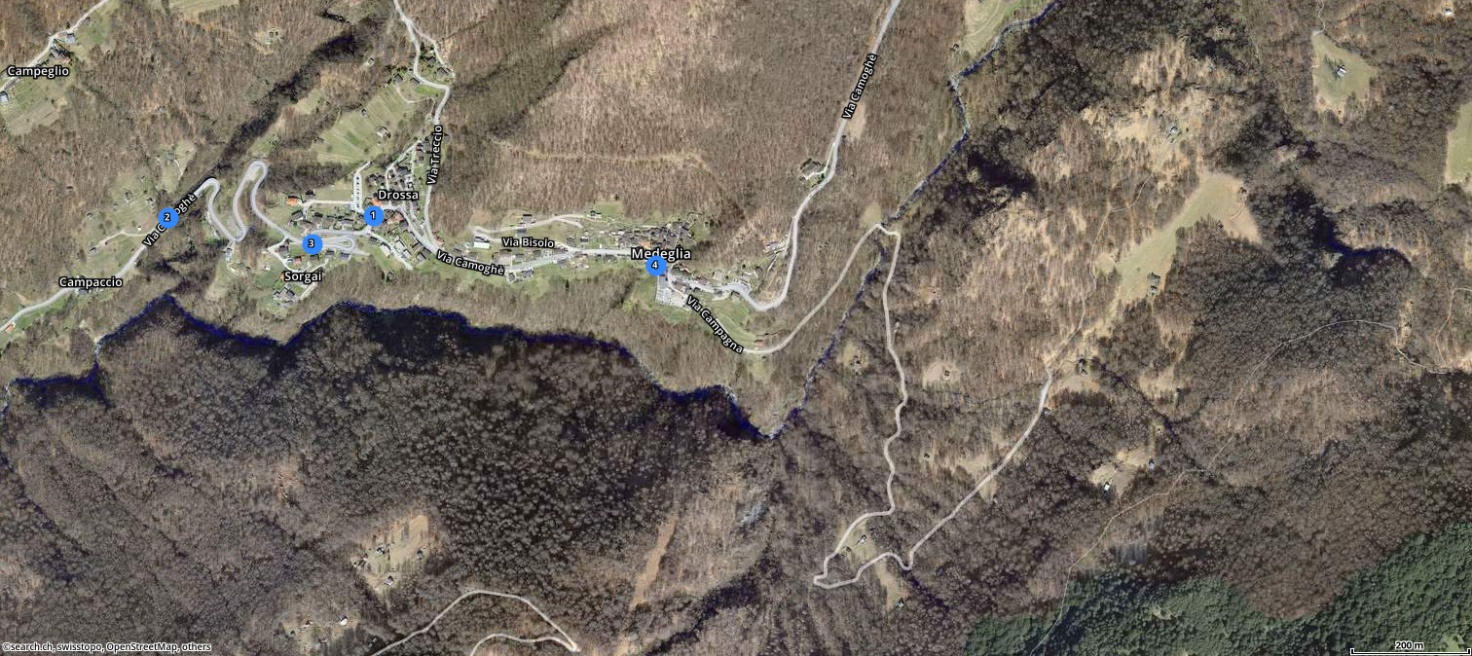       TICINO | Medeglia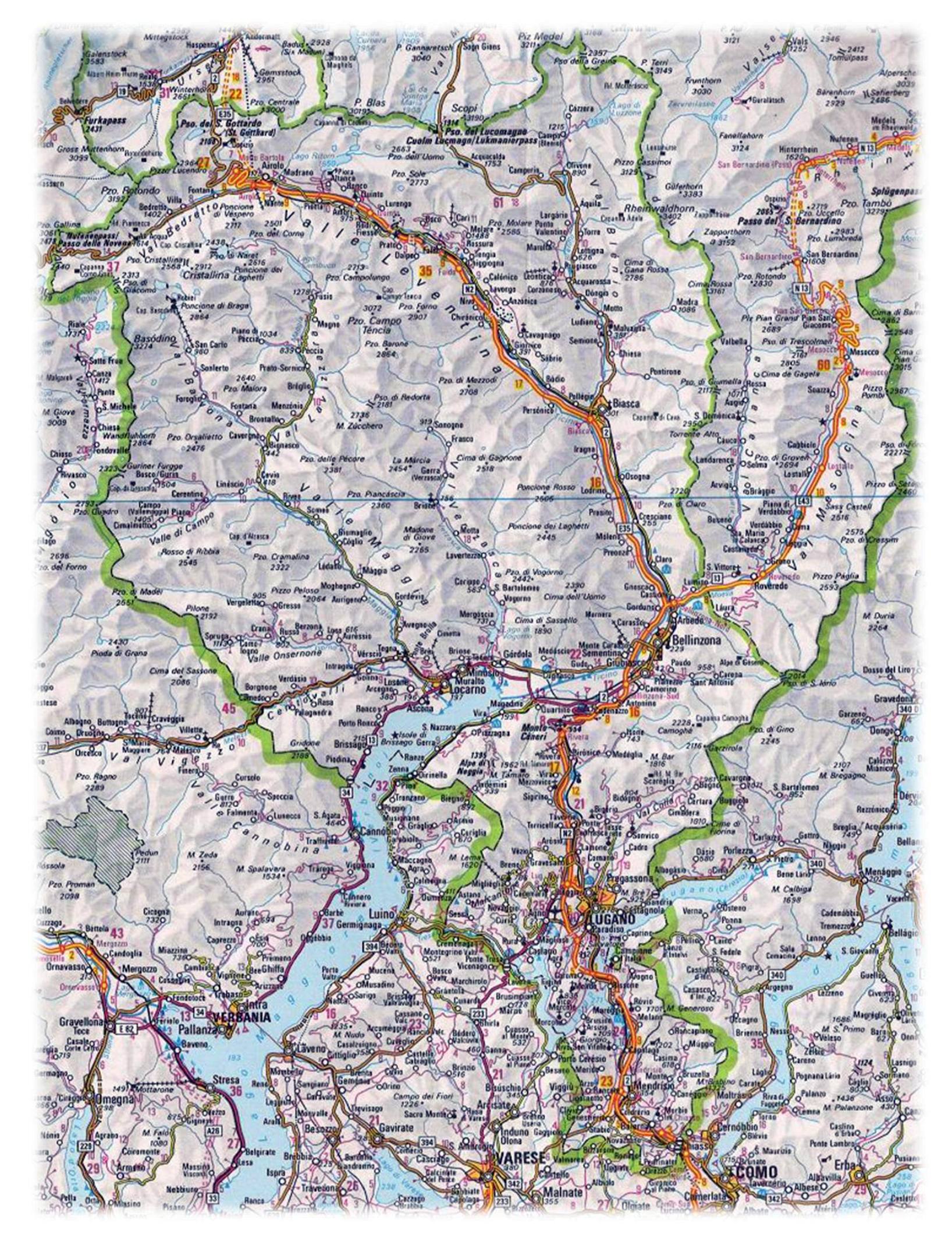 